								Office of Planning, Design and Construction									CONSTRUCTION ACTIVITY NOTICE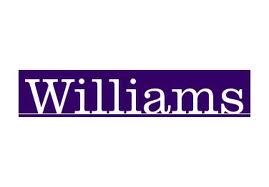 								Water Street Space ModificationsDATE: 7/27/2017Adjacent Building Occupants of: The Previous Water Street BookstoreThis correspondence provides information regarding a new wall that will be erected in the space previously occupied by Water Street Bookstore.Dates for Activity: August 4, 2017 – August 11, 2017Work Activities: A new dividing wall will be built in the old bookstore space on Water Street. Impact to Adjacencies:The work is scheduled to begin next Friday, August 4th and will be complete by the end of the day on Friday, August 11th.    The work on August 4th will take the majority of the day as that is when the framing of the wall is scheduled.  Work hours are 7:30 AM through 5:00 PM.The painter will return daily beginning Monday, August 7th to apply joint compound and get the wall ready for prime and paint.  Once the compound is applied, he will leave and return later in the day to see if it has dried adequately to apply another coat.  The same process will occur throughout the week until the wall can be primed and painted.  The work hours remain 7:30 AM - 5:00 PM although the painter will not be in the space for longer than a couple of hours at a time.There will be construction noise related to saws and hammers while the wall is being erected on 8/4.  There will be very minimal, if any, noise while the joint compound is being applied and left to dry.   While the priming and painting occurs, you may notice some minimal paint odors.  We do utilize a low VOC paint on all of our projects to minimize any paint related smells.Construction related traffic will be entering and exiting through the main entrance off of Water St. Essential construction vehicles will park along the art studio building’s South and East sides, and/or along the river bank side of the parking lot, whichever is most out of the way of Village Ambulance and fire station activities.   It is expected that there will be no more than 3 vehicles on site at any time.Construction employees who do not require their vehicle to be on site for equipment/tool delivery will be instructed to park in the dirt lot across Water St.I would welcome any comments or feedback that you have.  We’ve planned the work to have minimal impact on adjacent building occupantsIf you have any questions or concerns, please contact:Theresa Sawyer, Project ManagerWilliams College413-597-4575Ths2@williams.edu